十堰市2022年上半年普通话水平培训测试公告根据《教育部语用司关于在疫情防控下统筹做好普通话水平测试工作的通知》(教语用司函〔2020〕2号）、湖北省普通话培训测试中心《关于在疫情防控下统筹做好普通话水平测试工作的办法》(鄂语测〔2020〕001号）等文件要求及近期省语委工作部署，结合我市现阶新冠肺炎防控情况，经十堰市疫情防控指挥部批准，现将2022年我市上半年开展普通话水平测试工作相关事宜公告如下： 一.测试对象参与测试人员为十堰市（包含五县一市四区）户籍或持有十堰市居住证(有效期内）、1962年12月31日后出生未取得普通话相应等级证书的公务员、公共服务行业从业人员、各级各类学校教师等社会人员。根据相关预算要求，上半年计划测试数为2200人。（其中:竹溪教育局报名点200人）本测试站不接受跨地区考生报名。二.防疫工作    测试人员报名前请仔细阅读《十堰市2022年普通话水平测试疫情防控应急处置方案》(附件1）,报名及测试均严格落实“一扫两核一测一戴”（扫场所码、核对健康码和行程码、测量体温、佩戴口罩）查验，查收48小时内核酸检测阴性证明；请考生注意身体状况，凡有发热、干咳、呼吸急促、腹泻等身体不适症状或21天内有与确诊、疑似患者接触史的，严禁参加报名及测试。三.时间安排(一）网上报名时间：6月14日上午10时开始，报完即止。(注:由于考试机位有限，报名名额一旦满员，报名系统会自动关闭）(二）考试时间：6月-7月(具体时间见准考证）四.现场确认、考试地点现场确认地点：十堰市茅箭区上海路51号党建综合体（上海路吉祥小区入口处向内20米大美盛城3号楼1-4）考试地点：十堰市普通话培训测试站十堰高级职业学校考点(十堰市北京中路56号）五.报名方式(一）报名1.报名采取网上预约报名、资料审核的方式进行。2.网上预约报名地址为“国家普通话水平测试在线报名系统http://bm.cltt.org”。请使用win7或者win10操作系统，浏览器用IE或谷歌最新版本即可。建议考生本人提前进入“报名系统”，完成注册和个人信息完善，上传个人证件照。(注：此网站是国家语委唯一指定授权报名、查询、打印准考证网站。我单位未与任何社会机构存在利益关系，请广大考生注意个人信息和财产安全，切勿相信任何机构提供的代报名以及“内部名额”“包考包过”等谣言，以免上当受骗。)3.报名流程：①考生需先在国家普通话水平测试在线报名系统http://bm.cltt.org中注册，再选择“湖北”，点击“我要报名”;②选择测试站：十堰测试站③选择测试日期（此日期仅用于考试报名使用，具体考试时间以正式准考证信息为准）④点击下一步---阅读报名须知---点击下一步---填写个人信息---上传审核资料---提交信息---核对信息---等待审核。必须上传的审核资料如下：十堰市（包含五县一市四区）有效期内二代身份证正反面扫描件(非十堰籍考生需提供十堰市公安部门办理的有效期内居住证正反面);4. 考生6月18日10:00在“报名查询”中查看审核结果。出现“报名信息提交成功”，表示审核通过；若审核不通过，本次报名失败。 (二）现场确认、缴费、准考证打印考生审核通过之后，需在6月20日-6月22日(确认时间为上午9:00-11：30，下午2:30-4:30）到确认点缴费，逾期视为放弃。现场审核确认时，根据户籍和居住证(有效期内）所在地情况须提交相关证明材料：现场确认需带身份证原件或户口簿原件,集体户口人员需提供有效期内的户籍证明原件(身份证需在有效期内，非十堰籍考生需提供十堰市公安部门办理的正式居住证），未带身份信息者的均不予确认，未在规定时间确认的视为自动放弃（无需提供复印件）；如考生无法来现场确认，请将以上资料原件交由代报人代为出示即可。现场确认人员需持有48小时内医院出具的核酸检测阴性报告、大数据行程码，且湖北健康码须由工作人员现场核验显示为绿码，测量体温低于37.3摄氏度，方能进入确认区域参加确认。测试费用严格按照鄂价费字[2004]132号文件执行，根据十堰市财政局下发的《十堰市市级行政事业性收费项目和收费标准目录清单》文件精神，教师及社会人员每人每次测试费50元，测试费用在现场确认环节时收取。准考证打印：6月27日-28日，缴费成功的考生进入http://bm.cltt.org/自行打印准考证，按准考证上时间、地点报到参加测试。测试日期有可能因为现场确认情况而更改，具体测试日期以规定时间内打印的准考证为准。六.考试及其他事项(一）防疫特殊时期，测前不再进行集中培训。测试指定教材为《普通话培训测试指要》(华中师范大学出版社出版，湖北省语言文字工作委员会组编，定价28元）和《普通话培训测试技法》(华中师范大学出版社出版，湖北省普通话培训测试中心组编，定价38元），考生可自愿在网上购买（购买地址为天猫店铺华中师范大学出版社旗舰店）。(二）做好个人防护，防疫期间考生要做好口罩、一次性手套及消毒纸巾等个人防护用品的准备，出入考点、考场要全程佩戴口罩（除采相环节）并与他人保持1米以上距离，考生之间避免近距离接触交流。考试中需全程戴口罩(经权威认证，对本人测试成绩不会影响）。请考生按照准考证上指定的时间、地点携带本人二代身份证、纸质准考证、智能手机到达报到处，同时需持有48小时内医院出具的核酸检测阴性报告、防疫风险排查及防疫信息申报承诺书（见附二）（需自行打印并按要求填写）、大数据行程码，且湖北健康码须由工作人员现场核验显示为绿码，测量体温低于37.3摄氏度，方能进入测试区域参加测试。未按准考证规定时间到达的考生均不予参加测试，测试费用不退。(三）按照国家普通话报名系统规定和程序设定，凡三个月内在湖北省参加过普通话水平测试的考生，不能参加本次报名测试。(四）本次普通话水平测试只接受社会人员报名，不接受在校学生个人报名。(五）本测试站从未委托任何社会培训中介机构组织报名考试等工作。(六）现场采相：正式考试前工作人员会安排为考生采集指纹与采相。指纹用来上机考试时登录，现场采集的照片作为考生普通话证书上的照片，考生当天参加考试时请注意衣着穿戴，穿深色衣物。 (七）成绩查询：考试结束后可自行网上查询考试成绩及等级，官方唯一指定查询网址：(http://www.cltt.org/studentscore 全国普通话培训测试信息资源网）；也可以在“鄂汇办”APP上查询。按照国家测试管理规定，若无特殊处理行为，成绩的确认周期为40个工作日。(八）证书领取时间：根据疫情防控相关要求，证书统一委托中国邮政送证上门，现场无需缴纳邮寄费用，费用由中国邮政工作人员根据考生实际情况投递时收取。如后期地址或电话发生变化，请联系中国邮政现场负责人沈女士。联系电话：15071601289。(九）城区报名联系人：史老师。联系电话：0719—8699879；竹溪教育局报名点联系人：翁老师。联系电话：0719-2731164；电子邮箱：syjjzx@qq.com。（十一）若遇重大活动或政府相关管控行为，考试时间会进行调整，请留意十堰市教育局官网公告信息。(十二）十堰市普通话培训测试工作由市语委统一安排。十堰市普通话培训测试站2022年6月6日附件1：十堰市2022年普通话水平测试疫情防控应急处置方案（一）新冠肺炎疑似、确诊病例、无症状感染者和密切接触者，在治疗期间不得参加考试；近期到过中、高风险地区、未排除传染疾病的不得参加考试；入境未满28天的不得参加考试。（二）新冠肺炎治愈的考生，在治愈出院后的第28天，到所在县市区的定点医院进行复诊，根据复诊核酸证明参加考试。（三）考前14天内有发热或其他呼吸道疾病症状的市内考生，须提供考前72小时内2次核酸检测证明。检测结果为阴性的，可以参加考试；检测结果为阳性的，不能参加考试。（四）居住社区21天内发生疫情的、健康通行码非绿色的不能参加考试。（五）进入考点时体温异常以及考试期间出现的体温异常考生（体温≥37.3℃），由驻点医护人员在做好自我防护的前提下，引领至临时留观点，再次用水银温度计对其重新测量体温2次，同时询问了解有关情况。后续工作按以下原则进行处置：1．确认体温正常的考生（体温＜37.3℃），准许其参加正常考试。2．确认体温异常的考生（体温≥37.3℃），由驻点医生做出初步诊断，决定准许参加考试或终止考试，嘱其到就近医疗机构就诊。3．入场核验健康码，发现黄码、红码人员时，为其佩戴一次性使用医用外科口罩（已佩戴的确认佩戴规范），同时，立即向疫情防控部门报告，对其进行闭环管理，并纳入当地疫情防控体系管理。（六）报名及测试均严格落实“一扫两核一测一戴”（扫场所码、核对健康码和行程码、测量体温、佩戴口罩）查验，查收48小时内核酸检测阴性证明。（七）一旦发现新冠肺炎疫情，将视情况停止我站普通话水平测试工作。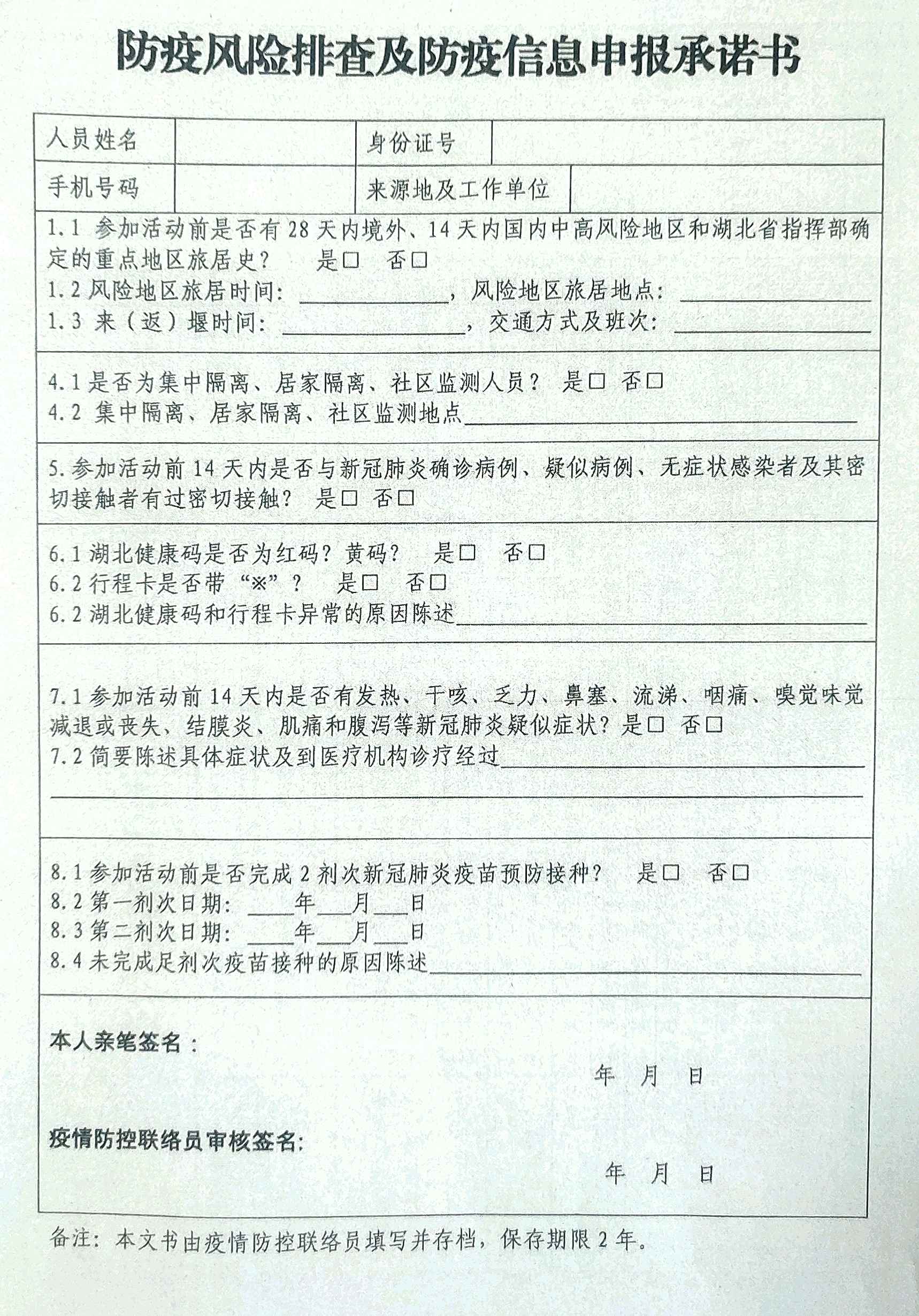 